от       13.01.2015    №  42с. Туринская СлободаОб утверждении положения о предоставлении гражданами, претендующими на замещение муниципальных должностей, должностей муниципальной службы, а также гражданами, замещающими муниципальные должности и должности  муниципальных служащих органов местного самоуправления Слободо-Туринского муниципального района сведений о доходах, расходах, об имуществе и обязательствах имущественного характера,  а также сведения о доходах, расходах, об имуществе и обязательствах имущественного характера своих супруги (супруга) и несовершеннолетних детей в новой редакции( с изм. от 24.12.2018 № 619)В соответствии с п 1.2.,п 4 статьи 8 Федерального закона от 25 декабря 2008 года № 273-ФЗ «О противодействии коррупции», Указом Президента Российской Федерации от 18 мая 2009 года № 559 «О предоставлении гражданами, претендующими на замещение должностей федеральной государственной службы, и федеральными государственными служащими сведений о  доходах, об имуществе и обязательствах имущественного характера», Указом Президента Российской Федерации от 23 июня 2014 года   № 460 « Об утверждении формы справки о доходах, расходах, об имуществе и обязательствах имущественного характера и внесении изменений в некоторые акты Президента Российской Федерации», в соответствии с постановлением  администрации Слободо-Туринского муниципального района от 31.12.2014 № 1206 «Об утверждении Перечня муниципальных должностей и должностей муниципальной службы в органах местного самоуправления Слободо-Туринского муниципального района, при замещении которых граждане   обязаны представлять сведения о своих доходах, расходах, об имуществе и обязательствах имущественного характера, а также о доходах, расходах, об имуществе и обязательствах имущественного характера своих супруги (супруга) и несовершеннолетних детей»ПОСТАНОВЛЯЮ:1. Утвердить: 1.1 Положение о предоставлении гражданами, претендующими на замещение муниципальных должностей, должностей муниципальной службы, а 2.также гражданами, замещающими муниципальные должности и должности  муниципальных служащих органов местного самоуправления Слободо-Туринского муниципального района сведений о доходах, расходах, об имуществе и обязательствах имущественного характера,  а также сведения о доходах, расходах, об имуществе и обязательствах имущественного характера своих супруги (супруга) и несовершеннолетних детей в новой редакции  (приложение № 1);1.2. Утратил силу (постановление администрации Слободо-Туринского муниципального района от 24.12.2018 № 619). 2. Установить, что сведения о доходах, расходах, об имуществе и обязательствах имущественного характера, представляемые в соответствии с настоящим утвержденным Положением, муниципальными служащими, замещающими должности муниципальной службы в органах местного самоуправления Слободо-Туринского муниципального района, относящиеся к государственной тайне, представляются в соответствии с законодательством Российской Федерации о государственной тайне.3. Считать утратившими силу:3.1. Постановление администрации Слободо-Туринского муниципального района от 03.03.2014 № 189 «О предоставлении гражданами, претендующими на замещение должностей муниципальной службы,  и муниципальными служащими органов местного самоуправления Слободо-Туринского муниципального района сведений о доходах, об имуществе и обязательствах  имущественного характера»;3.2. Постановление администрации Слободо-Туринского муниципального района от 31.07.2013 № 385-НПА «Об утверждении порядка предоставления сведений о расходах лицами замещающими муниципальные должности Слободо-Туринского муниципального района и должности муниципальной службы в органах местного самоуправления Слободо-Туринского муниципального района».4. Разместить настоящее постановление на официальном сайте Слободо-Туринского муниципального района в сети Интернет.          5. Ознакомить с настоящим постановлением каждого муниципального служащего, муниципальные должности которых включены в перечень, утвержденный постановлением администрации Слободо-Туринского муниципального района от 31.12.2014 № 1206 «Об утверждении Перечня муниципальных должностей и должностей муниципальной службы в органах местного самоуправления Слободо- Туринского муниципального района, при замещении которых граждане   обязаны представлять сведения о своих доходах, расходах, об имуществе и обязательствах имущественного характера, а также о доходах, расходах, об имуществе и обязательствах имущественного характера своих супруги (супруга) и несовершеннолетних детей»        6. Контроль за исполнением настоящего постановления оставляю за собой.Главамуниципального района                                                           	       М.В. КошелевПРИЛОЖЕНИЕ  № 1                                                                                        		к постановлению  администрации                                                                                          		Слободо-Туринского                                                                                         		муниципального района                                                                                        		от  13.01.2015   №  42ПОЛОЖЕНИЕО предоставлении гражданами, претендующими на замещение муниципальных должностей, должностей муниципальной службы, а также гражданами, замещающими муниципальные должности и должности  муниципальных служащих органов местного самоуправления Слободо-Туринского муниципального района сведений о доходах, расходах, об имуществе и обязательствах имущественного характера,  а также сведения о доходах, расходах, об имуществе и обязательствах имущественного характера своих супруги (супруга) и несовершеннолетних детей( с изм. от 24.12.2018 № 619)1. Настоящим Положением определяется порядок представления гражданами, претендующими на замещение муниципальных должностей, должностей муниципальной службы в органах местного самоуправления Слободо-Туринского муниципального района (далее - должности муниципальной службы), а также гражданами, замещающими муниципальные должности и должности муниципальных служащих органов местного самоуправления Слободо-Туринского муниципального района, сведений о полученных ими доходах, расходах, об имуществе, принадлежащем им на праве собственности, и об их обязательствах имущественного характера, а также сведений о доходах, расходах, супруги (супруга) и несовершеннолетних детей, об имуществе, принадлежащем им на праве собственности, и об их обязательствах имущественного характера (далее - сведения о доходах, расходах, об имуществе и обязательствах имущественного характера).2. Обязанность представлять сведения о доходах, расходах, об имуществе и обязательствах имущественного характера в соответствии с федеральными законами возлагается на гражданина, претендующего на замещение муниципальной должности, должности муниципальной службы, и на гражданина, замещающего муниципальную должность и должность муниципальной службы.3. Сведения о доходах, расходах, об имуществе и обязательствах имущественного характера представляются по форме, утвержденной Указом Президента Российской Федерации от 23 июня 2014 года № 460,  с использованием  специального программного обеспечения «Справки БК» (версия 2.4.1.) от 06.03.2018 года:3.1. В срок до 30 апреля года, следующего за отчетным: а) гражданами, претендующими на замещение вакантных должностей муниципальной службы;б) гражданами,  назначаемыми на должности муниципальной службы;    в) гражданами, замещающими должности муниципальной службы.    3.2. В срок до 01 апреля года, следующего за отчетным:    а) гражданами, замещающими на постоянной основе муниципальные должности главы Слободо-Туринского муниципального района;б) гражданами, замещающими на постоянной основе муниципальные должности депутатов Думы Слободо-Туринского муниципального района. 4. Гражданин, претендующий или назначаемый  на должность муниципальной службы, представляет:2.а) сведения о своих доходах, полученных от всех источников (включая доходы по прежнему месту работы или месту замещения выборной должности, пенсии, пособия, иные выплаты) за календарный год, предшествующий году подачи документов для замещения должности государственной службы, а также сведения об имуществе, принадлежащем ему на праве собственности, расходах, и о своих обязательствах имущественного характера по состоянию на первое число месяца, предшествующего месяцу подачи документов для замещения должности государственной службы (на отчетную дату);б) сведения о доходах супруги (супруга) и несовершеннолетних детей, полученных от всех источников (включая заработную плату, пенсии, пособия, иные выплаты) за календарный год, предшествующий году подачи гражданином документов для замещения должности государственной службы, расходах, а также сведения об имуществе, принадлежащем им на праве собственности, и об их обязательствах имущественного характера по состоянию на первое число месяца, предшествующего месяцу подачи гражданином документов для замещения должности государственной службы (на отчетную дату).5. Муниципальный служащий представляет ежегодно:а) сведения о своих доходах, полученных за отчетный период (с 01 января по 31 декабря) от всех источников (включая денежное содержание, пенсии, пособия, иные выплаты), расходах, а также сведения об имуществе, принадлежащем ему на праве собственности, и о своих обязательствах имущественного характера по состоянию на конец отчетного периода;б) сведения о доходах супруги (супруга) и несовершеннолетних детей, полученных за отчетный период (с 01 января по 31 декабря) от всех источников (включая заработную плату, пенсии, пособия, иные выплаты), расходах,  а  также  сведения об имуществе,  принадлежащем  им  на праве собственности, и об их обязательствах имущественного характера по состоянию на конец отчетного периода.6. Сведения о доходах, расходах, об имуществе и обязательствах имущественного характера представляются в орган местного самоуправления Слободо-Туринского муниципального района или уполномоченный органы.7. В случае если гражданин или муниципальный служащий обнаружили, что в представленных ими сведениях о доходах, расходах, об имуществе и обязательствах имущественного характера не отражены или не полностью отражены какие-либо сведения либо имеются ошибки, они вправе представить уточненные сведения.(срок для предоставления уточненных сведений составляет 1 месяц).8. В случае непредставления по объективным причинам муниципальным служащим сведений о доходах, расходах, об имуществе и обязательствах имущественного характера супруги (супруга) и несовершеннолетних детей данный факт подлежит рассмотрению на соответствующей комиссии по соблюдению требований к служебному поведению и урегулированию конфликта интересов.9. Проверка достоверности и полноты сведений о доходах, расходах, об имуществе и обязательствах имущественного характера, представленных в соответствии с настоящим Положением гражданином и муниципальным служащим, осуществляется в соответствии с законодательством Российской Федерации.10. Сведения о доходах, расходах, об имуществе и обязательствах имущественного характера, представляемые в соответствии с настоящим Положением гражданином и муниципальным служащим, являются сведениями конфиденциального характера, если Федеральным законом они не отнесены к сведениям, составляющим государственную тайну.3. Эти сведения предоставляются руководителю органа местного самоуправления и другим должностным лицам, наделенным полномочиями назначать на должность и освобождать от должности муниципальных служащих, а также иным должностным лицам в случаях, предусмотренных федеральными законами.11. Сведения о доходах, расходах, об имуществе и обязательствах имущественного характера муниципального служащего, его супруги (супруга) и несовершеннолетних детей в соответствии с порядком, утверждаемым постановлением Главы Слободо-Туринского муниципального района, размещаются на официальном сайте Слободо-Туринского муниципального района.12. Муниципальные служащие, в должностные обязанности которых входит работа со сведениями о доходах, расходах, об имуществе и обязательствах имущественного характера, виновные в их разглашении или использовании в целях, не предусмотренных законодательством Российской Федерации, несут ответственность в соответствии с законодательством Российской Федерации.13. Сведения о доходах, расходах, об имуществе и обязательствах имущественного характера, представленные в соответствии с настоящим Положением гражданином или муниципальным служащим, при назначении на должность муниципальной службы, а также представляемые муниципальными служащим ежегодно, и информация о результатах проверки достоверности и полноты этих сведений приобщаются к личному делу муниципального служащего.В случае если гражданин или муниципальный служащий, представившие справки о своих доходах, расходах, об имуществе и обязательствах имущественного характера, а также о доходах, об имуществе и обязательствах имущественного характера своих супруги (супруга) и несовершеннолетних детей, не были назначены на должность муниципальной службы, эти справки возвращаются им по их письменному заявлению вместе с другими документами. 14. В случае непредставления или представления заведомо ложных сведений о доходах, расходах, об имуществе и обязательствах имущественного характера гражданин не может быть назначен на должность муниципальной службы, а муниципальный служащий освобождается от должности муниципальной службы или подвергается иным видам дисциплинарной ответственности в соответствии с законодательством Российской Федерации.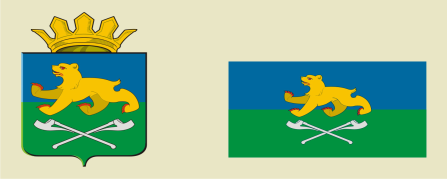 АДМИНИСТРАЦИЯ  СЛОБОДО-ТУРИНСКОГОМУНИЦИПАЛЬНОГО РАЙОНАП О С Т А Н О В Л Е Н И Е